বাংলাদেশ ফলিত পুষ্টি গবেষণা ও প্রশিক্ষণ ইনস্টিটিউট (বারটান)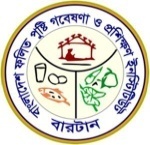 বিশনন্দী, আড়াইহাজার, নারায়ণগঞ্জ।Email: birtanoffice@gmail.com Web: www.birtan.gov.bdআইসিটি শাখাওয়েবসাইট-এর ইভেন্ট ক্যালেন্ডারে ইভেন্ট যোগ করার ফরমতারিখ:									আবেদনকারীর নাম ও স্বাক্ষর০১ইভেন্টের নাম (বাংলা)০২ইভেন্টের নাম (ইংরেজি)০৩সংক্ষিপ্ত বিবরণ০৪লোকেশন০৫যোগাযোগের নাম্বার০৬তারিখ০৭সময়